 Year 6 - English supporting video linksWeek 1Monday 11th January https://www.bbc.co.uk/bitesize/topics/zwwp8mn/articles/zw38srd      https://www.youtube.com/watch?v=d4inYRw6WOITuesday 12th January https://www.youtube.com/watch?v=uoSBVNUO2LU https://www.youtube.com/watch?v=yuf3lyZ7Td4 Wednesday 13th January –  https://www.youtube.com/watch?v=kWIGhi0lVmw https://www.youtube.com/watch?v=Uy-qqguRrYY  https://www.youtube.com/watch?v=RSoRzTtwgP4 Thursday 14th January https://www.youtube.com/watch?v=SnQU2v2kMFA&list=RDSnQU2v2kMFA&index=2 https://www.bbc.co.uk/teach/class-clips-video/english-a-midsummer-nights-dream-index/z6rcgwx Friday 15th January https://www.youtube.com/watch?v=llJncYqldYgWeek 2 linksMonday 18th Januaryhttps://www.youtube.com/watch?v=smgyeUomfyA    https://www.youtube.com/watch?v=hIVL38Is5Ac           https://www.youtube.com/watch?v=FK2Gyto5gTQhttps://www.youtube.com/watch?v=ErwKUGfBzhg&t=143sTuesday 19th January – Friday 22nd January No video links but look out for new teaching videos on the website.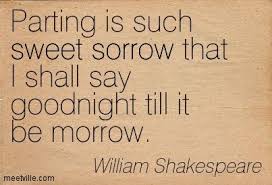 